Сайт для пострадавших от насилия 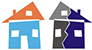 Информационный портал http://ostanovinasilie.org/домашнее-насилие/ содержит контактные данные кризисных центров Республики Беларусь и общественных организаций, оказывающих помощь жертвам насилия, статистические данные МВД в сфере семейно-бытовых конфликтов, буклеты и видео по теме, нормативную базу по проблеме насилия и многое другое.Скажи «ДА» семье без насилия!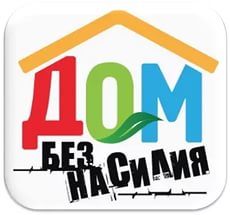 Государственное учреждение образования«Средняя школа №7 г.Орши»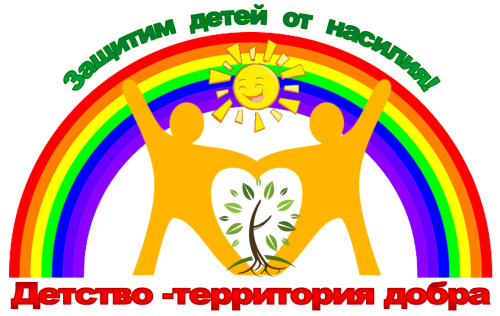 2022 годНасилие над детьми - это проявление эмоционального, физического или сексуального доминирования по отношению к несовершеннолетним лицам. 
Сексуальное насилие подразумевает незаконное вовлечение несовершеннолетнего лица в прямые, либо непрямые сексуальные действия с целью получения выгоды, либо удовлетворения. Сексуальным насилием является демонстрация ребенку эротических и порнографических фото и видеозаписей. Обнажение перед ребенком своих гениталий, вовлечение несовершеннолетнего лица в изготовление порнографии, а также принуждение ребенка к показу интимных органов и подглядывание за ребенком в момент совершения им гигиенических процедур.
Физическое насилие над детьми.
Признаками физического насилия могут быть:
синяки, порезы и раны на теле и лице ребенка;
страх ребенка перед физическим контактом с взрослыми. Например, ребенок панически боится даже малейших прикосновений к себе, попытка взять его за руку может закончиться истерикой;
пассивное поведение ребенка в школе. Он начинает внезапно отставать в знаниях, не принимает участия в школьных мероприятиях, отказывается контактировать с окружающими.
Психологическое насилие. 
Как ни странно, но именно эмоциональное насилие над ребенком является самым страшным и жестоким. 
Формы эмоционального насилия:
Отталкивание ребенка. Зачастую происходит, когда ребенок в семье нежелателен. Малышу всячески показывают, что он никому не нужен, к нему не проявляют любви, должного внимания, нежности, заботы. Его стараются не слышать, не замечают.Игнорирование ребенка.
Пониженный интерес к чаду, а временами и полное его отсутствие, равнодушие и безынициативность вгоняют ребенка в тоску, одиночество и депрессивное состояние.
Изолирование ребенка. Принуждение ребенка отправляться в свою комнату каждый раз после непослушания, провинности и прочих неугодных родителям действий вызывает социальную деградацию малыша. Если после малейшего нарушения правил установленных родителями ребенку приходится сидеть взаперти, а на прогулки с друзьями накладывается запрет, постепенно он теряет способность к общению.
Эксплуатация ребенка. Дети, подвергшиеся насилию методом эксплуатации, лишаются детства, положенного им развлечения и радости. Они рано становятся взрослыми. Эксплуатация ребенка подразумевает собой использование детских сил для выполнения взрослых обязанностей, например ведения домашнего хозяйства, воспитание младших братьев и сестер, тяжелый физический труд.
Запугивание ребенка.Постоянные угрозы со стороны взрослых делают ребенка пугливым и недоверчивым. Как правило, малыш носит все свои эмоции и переживания глубоко в себе и боится рассказать кому- либо о том, что ему угрожают. Угрозы могут быть самого разного характера – угроза убить, покалечить, отправить в детский дом. 
Это важно помнить родителям!
•• Уважайте своего ребенка, не делайте сами и не позволяйте другим заставлять ребёнка делать что-то против своей воли.
•• Если вы знаете, что ребёнок соседей подвергается насилию, избиению со стороны родителей, немедленно сообщите об этом в милицию.
•• Если ваш ребёнок говорит о нездоровом интересе к нему вашего мужа, прислушайтесь к его словам, поговорите с мужем, не оставляйте ребёнка один на один с ним, и если отношения зашли слишком далеко, расстаньтесь с этим человеком, нет ничего дороже счастья собственного ребенка.
•• Отец должен поговорить обо всех интересующих сына вопросах относительно половой жизни, объяснить, как предохраняться.
•• Мать должна объяснить девочке, как ей вести себя с противоположным полом, о средствах контрацепции.
•• Если вы заметили странность в поведении ребенка, поговорите с ним, что его беспокоит. В разговоре с мальчиком лучше участвовать отцу, без присутствия матери.
Наблюдайте за своим ребенком!
Консультируйтесь со специалистами, если в чем-то сомневаетесь!
